                                              MONTHLY TEST- JUNE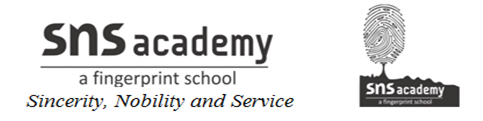 MATHEMATICSClass: VII					       			Max Marks: 40 Date: 27.06.19							Time: 1  hr 30minI. Fill in the blanks:  			(4 × 1= 4)1) The additive inverse of 234 is ________.2)  (-5) x (-4) x (-5) x (7) = _______.3)   ______ is the additive identity for integers.4) [(-5) + (7)] + (-100) = (-100+ 7) + ____.II. Answer the following: 			(4 × 2= 8)5)  Subtract the sum of 2320 and -5000 from -850.6) The sum of two integers is -15. If one of them is 8, find the other.7) Find the product, using suitable grouping:     95 x (-99) + (-95)8) Evaluate [1136 + (-1272)] – [(-1250)+1138]III. Answer the following: 			(4 × 3= 12) 9) A submarine was 6000m below sea level .If it ascends 2365 m, what is its new position? 10) (a) (-3) + (-4) = (-4)+(-3), is called _______ property.      (b) (-6) x  [10+(-8)] = (-6) x10 + ______ , is  called -------------- property.        11) Which is greater? ( 5 + 7) x 10 or 5 + 7 x 1012) Verify (-35) x [(-9) + (11)] = (-35) x (-9) + (-35) x (11).IV. Answer the following: 			(4 × 4= 16)13) The scores of two teams in a quiz are as follows:      Team A: 15,-5,25 and -10   and  Team B: -5,30,20 and -15 Which team has scored more and by how much?14) Simplify the following:      a) 75 + 98 –  (- 425 +950)     b) (-16) x 75 x(-40)x (-5)15) A shopkeeper purchased 144 pens at the rate of Rs.12 each and sold them at Rs.15 each. What is his profit?16) Amit opened a bank account by depositing Rs.3700.He withdrew Rs.500 after a month and deposited Rs.1570 the next month.Find his balance amount.